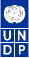 ONE PAGE  REPORT SUMMARY 	Date: ONE PAGE  REPORT SUMMARY 	Date: ONE PAGE  REPORT SUMMARY 	Date: ONE PAGE  REPORT SUMMARY 	Date: Name: Clea Paz-RiveraGroup/Unit: Energy and EnvironmentGroup/Unit: Energy and EnvironmentTel No.: +41 229178558Tel No.: +41 229178558Travel Authorization #:      Approved Mission Itinerary: Geneva-Hanoi-GenevaApproved Mission Itinerary: Geneva-Hanoi-GenevaApproved Mission Itinerary: Geneva-Hanoi-GenevaList of Annexes:Mission ToRsAgenda of the missionAide memoire prepared by NorwayList of Annexes:Mission ToRsAgenda of the missionAide memoire prepared by NorwayList of Annexes:Mission ToRsAgenda of the missionAide memoire prepared by NorwayFrom:	June 8 	To:  June 13	Date:  June 14  	Key Counterpart(s) in each location: FAO and UNDP Country Offices, UN RC, UNDP, FAO and UNEP regional colleagues, Gov of Vietnam (Dr. Cuong and Mmme. Thoa), Gov of Norway (Leif-John Fosse and Ivar Jørgensen ), From:	June 8 	To:  June 13	Date:  June 14  	Key Counterpart(s) in each location: FAO and UNDP Country Offices, UN RC, UNDP, FAO and UNEP regional colleagues, Gov of Vietnam (Dr. Cuong and Mmme. Thoa), Gov of Norway (Leif-John Fosse and Ivar Jørgensen ), From:	June 8 	To:  June 13	Date:  June 14  	Key Counterpart(s) in each location: FAO and UNDP Country Offices, UN RC, UNDP, FAO and UNEP regional colleagues, Gov of Vietnam (Dr. Cuong and Mmme. Thoa), Gov of Norway (Leif-John Fosse and Ivar Jørgensen ), From:	June 8 	To:  June 13	Date:  June 14  	Key Counterpart(s) in each location: FAO and UNDP Country Offices, UN RC, UNDP, FAO and UNEP regional colleagues, Gov of Vietnam (Dr. Cuong and Mmme. Thoa), Gov of Norway (Leif-John Fosse and Ivar Jørgensen ), From:	June 8 	To:  June 13	Date:  June 14  	Key Counterpart(s) in each location: FAO and UNDP Country Offices, UN RC, UNDP, FAO and UNEP regional colleagues, Gov of Vietnam (Dr. Cuong and Mmme. Thoa), Gov of Norway (Leif-John Fosse and Ivar Jørgensen ), From:	June 8 	To:  June 13	Date:  June 14  	Key Counterpart(s) in each location: FAO and UNDP Country Offices, UN RC, UNDP, FAO and UNEP regional colleagues, Gov of Vietnam (Dr. Cuong and Mmme. Thoa), Gov of Norway (Leif-John Fosse and Ivar Jørgensen ), Purpose/Objective of Mission: To ensure that all parties (GoN, GoV, and UN) have a common understanding of the implications of the NORAD review on the current proposal for Viet Nam’s UN-REDD Phase II To understand the Government of Norway’s and Viet Nam’s views and requirements for a UN-REDD phase II proposalTo agree a coherent UN view on critical issues, including on governance and fund managementTo agree between all parties specific issues, including fund management arrangements and measures to ensure the application of appropriate social and environmental safeguards for UN-REDD Phase IITo agree between all parties the remaining steps and actions leading to approval of the Phase II proposal, including communication channel for finalization of the document. Purpose/Objective of Mission: To ensure that all parties (GoN, GoV, and UN) have a common understanding of the implications of the NORAD review on the current proposal for Viet Nam’s UN-REDD Phase II To understand the Government of Norway’s and Viet Nam’s views and requirements for a UN-REDD phase II proposalTo agree a coherent UN view on critical issues, including on governance and fund managementTo agree between all parties specific issues, including fund management arrangements and measures to ensure the application of appropriate social and environmental safeguards for UN-REDD Phase IITo agree between all parties the remaining steps and actions leading to approval of the Phase II proposal, including communication channel for finalization of the document. Purpose/Objective of Mission: To ensure that all parties (GoN, GoV, and UN) have a common understanding of the implications of the NORAD review on the current proposal for Viet Nam’s UN-REDD Phase II To understand the Government of Norway’s and Viet Nam’s views and requirements for a UN-REDD phase II proposalTo agree a coherent UN view on critical issues, including on governance and fund managementTo agree between all parties specific issues, including fund management arrangements and measures to ensure the application of appropriate social and environmental safeguards for UN-REDD Phase IITo agree between all parties the remaining steps and actions leading to approval of the Phase II proposal, including communication channel for finalization of the document. Purpose/Objective of Mission: To ensure that all parties (GoN, GoV, and UN) have a common understanding of the implications of the NORAD review on the current proposal for Viet Nam’s UN-REDD Phase II To understand the Government of Norway’s and Viet Nam’s views and requirements for a UN-REDD phase II proposalTo agree a coherent UN view on critical issues, including on governance and fund managementTo agree between all parties specific issues, including fund management arrangements and measures to ensure the application of appropriate social and environmental safeguards for UN-REDD Phase IITo agree between all parties the remaining steps and actions leading to approval of the Phase II proposal, including communication channel for finalization of the document. Purpose/Objective of Mission: To ensure that all parties (GoN, GoV, and UN) have a common understanding of the implications of the NORAD review on the current proposal for Viet Nam’s UN-REDD Phase II To understand the Government of Norway’s and Viet Nam’s views and requirements for a UN-REDD phase II proposalTo agree a coherent UN view on critical issues, including on governance and fund managementTo agree between all parties specific issues, including fund management arrangements and measures to ensure the application of appropriate social and environmental safeguards for UN-REDD Phase IITo agree between all parties the remaining steps and actions leading to approval of the Phase II proposal, including communication channel for finalization of the document. Purpose/Objective of Mission: To ensure that all parties (GoN, GoV, and UN) have a common understanding of the implications of the NORAD review on the current proposal for Viet Nam’s UN-REDD Phase II To understand the Government of Norway’s and Viet Nam’s views and requirements for a UN-REDD phase II proposalTo agree a coherent UN view on critical issues, including on governance and fund managementTo agree between all parties specific issues, including fund management arrangements and measures to ensure the application of appropriate social and environmental safeguards for UN-REDD Phase IITo agree between all parties the remaining steps and actions leading to approval of the Phase II proposal, including communication channel for finalization of the document. Brief Summary of Mission Findings: On June 8th an initial meeting was held by the UN Resident Coordinator for Vietnam (Pratibha Mehta), FAO and UNDP country Directors and Deputy Director (Yoriko Shoji, Setsuko Yamazaki and Bakhodir Burkhanov) UNDP CO staff (Koos Neefjes, Dao Xuan Lai) and FAO CO Office (A. Inoguchi,), and UN-REDD Programme Secretariat staff (Y. Katerere and C Paz-Rivera). The objectives of this initial meeting were to review the main purpose of the mission and understand the issues to be solved. It was concluded that the mission is primarily a Norway –Viet Nam mission and not a UN mission. The UN role is to listen and get clarity on what are the expectations of both Governments. Preparatory meetings should focus on developing a common UN position and agree on the key messages. Key issues to solve are: de-packaging the role of the UN and what kind of accountabilities can be taken, in addition to establishing clear communication channels.Later Y. Katerere and C. Paz held a meeting with K. Neefjes, A. Inoguchi, Dao Xuan Lai devoted primarily to understand the boundaries between a UN-REDD Programme and Viet Nam’ s National REDD Programme (NRP), and the reflection of both in the current version of the proposal and additional documents.  The group concluded that while conceptually the proposal is consistent with UN-REDD, there is a need to distinguish the UN-REDD contribution to the NRP, the first one being under full accountability of the UN, and the later being under full accountability of the Gov of Vietnam and the transition between both.On June 9th UN-REDD colleagues from Rome and Bangkok arrived, and we had an internal preparatory meeting before meeting with Norway and the Goverment of Viet Nam.From June 9th to 12th several internal meetings and meetings with both Government were held as described in the Agenda attachedThe conclusions from these meetings are summarized in the Aide Memoire, from which the following points are highlighted:A contract for funding will be signed between Norway and the UN (represented by MPTF-O or the UN REDD member organisations directly under the framework of the UN-REDD Programme’s tier 2 modality,) for a Programme period of five years.UN-REDD will take the full programme implementation and financial management responsibility during the first phase (Phase 2.1) of the programme period (duration of the first phase can currently not be specified). UN-REDD will also provide technical asistance to build capacity for a national financial management entity to be able to take over the role of managing the Viet Nam National REDD+ fund (NRF) for the second phase (2.2) of the programme period. Following that, there will be a shift of accountability through transfer of funds directly to NRF.UN-REDD will maintain its full implementation and financial management obligations until such time when the shift according to the above criteria can take place. After the shift the role of the UN will change to become an agent of technical backstopping and to undertake monitoring on behalf of the donor. This monitoring will include both technical aspects and financial aspects of implementation. The financial monitoring may include hiring a reputable audit firm that can carry out relevant reviews and audits independently of the regular audits carried out as a part of the NRF regular systems.The first phase of the programme will include the activities proposed in the programme document, including transfer of incentives to participating communities. These need to be budgeted for and reported in the financial reporting. The criteria for the use of such funds will be described in the agreed programme document, but the detailed use of the funds in each family or community will not need direct reporting. There will however be surveys carried out in participating communities as to the use and effects of these incentives. Payments in the second phase of the programme will be based on documented results. The results to be rewarded during the second part of the programme will be linked to verified emissions reductions or enhanced removals of GHG emissions. Verification will be done by an entity agreed between the parties, until such time when the national MRV system is ready for independent international verification according to standards agreed under the UNFCCC. This temporary entity could be the UN REDD if the parties so wish. As interim measures proxy indicators and/or Policies and Measures may be agreed to be the basis for results based payments. For all types of indicators baselines or reference levels need to be developed and agreed between the parties. The parties will consult as necessary through email and telephone on e.g. the results framework and the draft contracts in the process leading up to the proposed meeting in early July and subsequently in the period leading up to the September conference. On June 12th there was a final wrap up meeting with the Government of Viet Nam were the next steps were clarified and responsibilities for revising the current draft proposal were establishedBrief Summary of Mission Findings: On June 8th an initial meeting was held by the UN Resident Coordinator for Vietnam (Pratibha Mehta), FAO and UNDP country Directors and Deputy Director (Yoriko Shoji, Setsuko Yamazaki and Bakhodir Burkhanov) UNDP CO staff (Koos Neefjes, Dao Xuan Lai) and FAO CO Office (A. Inoguchi,), and UN-REDD Programme Secretariat staff (Y. Katerere and C Paz-Rivera). The objectives of this initial meeting were to review the main purpose of the mission and understand the issues to be solved. It was concluded that the mission is primarily a Norway –Viet Nam mission and not a UN mission. The UN role is to listen and get clarity on what are the expectations of both Governments. Preparatory meetings should focus on developing a common UN position and agree on the key messages. Key issues to solve are: de-packaging the role of the UN and what kind of accountabilities can be taken, in addition to establishing clear communication channels.Later Y. Katerere and C. Paz held a meeting with K. Neefjes, A. Inoguchi, Dao Xuan Lai devoted primarily to understand the boundaries between a UN-REDD Programme and Viet Nam’ s National REDD Programme (NRP), and the reflection of both in the current version of the proposal and additional documents.  The group concluded that while conceptually the proposal is consistent with UN-REDD, there is a need to distinguish the UN-REDD contribution to the NRP, the first one being under full accountability of the UN, and the later being under full accountability of the Gov of Vietnam and the transition between both.On June 9th UN-REDD colleagues from Rome and Bangkok arrived, and we had an internal preparatory meeting before meeting with Norway and the Goverment of Viet Nam.From June 9th to 12th several internal meetings and meetings with both Government were held as described in the Agenda attachedThe conclusions from these meetings are summarized in the Aide Memoire, from which the following points are highlighted:A contract for funding will be signed between Norway and the UN (represented by MPTF-O or the UN REDD member organisations directly under the framework of the UN-REDD Programme’s tier 2 modality,) for a Programme period of five years.UN-REDD will take the full programme implementation and financial management responsibility during the first phase (Phase 2.1) of the programme period (duration of the first phase can currently not be specified). UN-REDD will also provide technical asistance to build capacity for a national financial management entity to be able to take over the role of managing the Viet Nam National REDD+ fund (NRF) for the second phase (2.2) of the programme period. Following that, there will be a shift of accountability through transfer of funds directly to NRF.UN-REDD will maintain its full implementation and financial management obligations until such time when the shift according to the above criteria can take place. After the shift the role of the UN will change to become an agent of technical backstopping and to undertake monitoring on behalf of the donor. This monitoring will include both technical aspects and financial aspects of implementation. The financial monitoring may include hiring a reputable audit firm that can carry out relevant reviews and audits independently of the regular audits carried out as a part of the NRF regular systems.The first phase of the programme will include the activities proposed in the programme document, including transfer of incentives to participating communities. These need to be budgeted for and reported in the financial reporting. The criteria for the use of such funds will be described in the agreed programme document, but the detailed use of the funds in each family or community will not need direct reporting. There will however be surveys carried out in participating communities as to the use and effects of these incentives. Payments in the second phase of the programme will be based on documented results. The results to be rewarded during the second part of the programme will be linked to verified emissions reductions or enhanced removals of GHG emissions. Verification will be done by an entity agreed between the parties, until such time when the national MRV system is ready for independent international verification according to standards agreed under the UNFCCC. This temporary entity could be the UN REDD if the parties so wish. As interim measures proxy indicators and/or Policies and Measures may be agreed to be the basis for results based payments. For all types of indicators baselines or reference levels need to be developed and agreed between the parties. The parties will consult as necessary through email and telephone on e.g. the results framework and the draft contracts in the process leading up to the proposed meeting in early July and subsequently in the period leading up to the September conference. On June 12th there was a final wrap up meeting with the Government of Viet Nam were the next steps were clarified and responsibilities for revising the current draft proposal were establishedBrief Summary of Mission Findings: On June 8th an initial meeting was held by the UN Resident Coordinator for Vietnam (Pratibha Mehta), FAO and UNDP country Directors and Deputy Director (Yoriko Shoji, Setsuko Yamazaki and Bakhodir Burkhanov) UNDP CO staff (Koos Neefjes, Dao Xuan Lai) and FAO CO Office (A. Inoguchi,), and UN-REDD Programme Secretariat staff (Y. Katerere and C Paz-Rivera). The objectives of this initial meeting were to review the main purpose of the mission and understand the issues to be solved. It was concluded that the mission is primarily a Norway –Viet Nam mission and not a UN mission. The UN role is to listen and get clarity on what are the expectations of both Governments. Preparatory meetings should focus on developing a common UN position and agree on the key messages. Key issues to solve are: de-packaging the role of the UN and what kind of accountabilities can be taken, in addition to establishing clear communication channels.Later Y. Katerere and C. Paz held a meeting with K. Neefjes, A. Inoguchi, Dao Xuan Lai devoted primarily to understand the boundaries between a UN-REDD Programme and Viet Nam’ s National REDD Programme (NRP), and the reflection of both in the current version of the proposal and additional documents.  The group concluded that while conceptually the proposal is consistent with UN-REDD, there is a need to distinguish the UN-REDD contribution to the NRP, the first one being under full accountability of the UN, and the later being under full accountability of the Gov of Vietnam and the transition between both.On June 9th UN-REDD colleagues from Rome and Bangkok arrived, and we had an internal preparatory meeting before meeting with Norway and the Goverment of Viet Nam.From June 9th to 12th several internal meetings and meetings with both Government were held as described in the Agenda attachedThe conclusions from these meetings are summarized in the Aide Memoire, from which the following points are highlighted:A contract for funding will be signed between Norway and the UN (represented by MPTF-O or the UN REDD member organisations directly under the framework of the UN-REDD Programme’s tier 2 modality,) for a Programme period of five years.UN-REDD will take the full programme implementation and financial management responsibility during the first phase (Phase 2.1) of the programme period (duration of the first phase can currently not be specified). UN-REDD will also provide technical asistance to build capacity for a national financial management entity to be able to take over the role of managing the Viet Nam National REDD+ fund (NRF) for the second phase (2.2) of the programme period. Following that, there will be a shift of accountability through transfer of funds directly to NRF.UN-REDD will maintain its full implementation and financial management obligations until such time when the shift according to the above criteria can take place. After the shift the role of the UN will change to become an agent of technical backstopping and to undertake monitoring on behalf of the donor. This monitoring will include both technical aspects and financial aspects of implementation. The financial monitoring may include hiring a reputable audit firm that can carry out relevant reviews and audits independently of the regular audits carried out as a part of the NRF regular systems.The first phase of the programme will include the activities proposed in the programme document, including transfer of incentives to participating communities. These need to be budgeted for and reported in the financial reporting. The criteria for the use of such funds will be described in the agreed programme document, but the detailed use of the funds in each family or community will not need direct reporting. There will however be surveys carried out in participating communities as to the use and effects of these incentives. Payments in the second phase of the programme will be based on documented results. The results to be rewarded during the second part of the programme will be linked to verified emissions reductions or enhanced removals of GHG emissions. Verification will be done by an entity agreed between the parties, until such time when the national MRV system is ready for independent international verification according to standards agreed under the UNFCCC. This temporary entity could be the UN REDD if the parties so wish. As interim measures proxy indicators and/or Policies and Measures may be agreed to be the basis for results based payments. For all types of indicators baselines or reference levels need to be developed and agreed between the parties. The parties will consult as necessary through email and telephone on e.g. the results framework and the draft contracts in the process leading up to the proposed meeting in early July and subsequently in the period leading up to the September conference. On June 12th there was a final wrap up meeting with the Government of Viet Nam were the next steps were clarified and responsibilities for revising the current draft proposal were establishedBrief Summary of Mission Findings: On June 8th an initial meeting was held by the UN Resident Coordinator for Vietnam (Pratibha Mehta), FAO and UNDP country Directors and Deputy Director (Yoriko Shoji, Setsuko Yamazaki and Bakhodir Burkhanov) UNDP CO staff (Koos Neefjes, Dao Xuan Lai) and FAO CO Office (A. Inoguchi,), and UN-REDD Programme Secretariat staff (Y. Katerere and C Paz-Rivera). The objectives of this initial meeting were to review the main purpose of the mission and understand the issues to be solved. It was concluded that the mission is primarily a Norway –Viet Nam mission and not a UN mission. The UN role is to listen and get clarity on what are the expectations of both Governments. Preparatory meetings should focus on developing a common UN position and agree on the key messages. Key issues to solve are: de-packaging the role of the UN and what kind of accountabilities can be taken, in addition to establishing clear communication channels.Later Y. Katerere and C. Paz held a meeting with K. Neefjes, A. Inoguchi, Dao Xuan Lai devoted primarily to understand the boundaries between a UN-REDD Programme and Viet Nam’ s National REDD Programme (NRP), and the reflection of both in the current version of the proposal and additional documents.  The group concluded that while conceptually the proposal is consistent with UN-REDD, there is a need to distinguish the UN-REDD contribution to the NRP, the first one being under full accountability of the UN, and the later being under full accountability of the Gov of Vietnam and the transition between both.On June 9th UN-REDD colleagues from Rome and Bangkok arrived, and we had an internal preparatory meeting before meeting with Norway and the Goverment of Viet Nam.From June 9th to 12th several internal meetings and meetings with both Government were held as described in the Agenda attachedThe conclusions from these meetings are summarized in the Aide Memoire, from which the following points are highlighted:A contract for funding will be signed between Norway and the UN (represented by MPTF-O or the UN REDD member organisations directly under the framework of the UN-REDD Programme’s tier 2 modality,) for a Programme period of five years.UN-REDD will take the full programme implementation and financial management responsibility during the first phase (Phase 2.1) of the programme period (duration of the first phase can currently not be specified). UN-REDD will also provide technical asistance to build capacity for a national financial management entity to be able to take over the role of managing the Viet Nam National REDD+ fund (NRF) for the second phase (2.2) of the programme period. Following that, there will be a shift of accountability through transfer of funds directly to NRF.UN-REDD will maintain its full implementation and financial management obligations until such time when the shift according to the above criteria can take place. After the shift the role of the UN will change to become an agent of technical backstopping and to undertake monitoring on behalf of the donor. This monitoring will include both technical aspects and financial aspects of implementation. The financial monitoring may include hiring a reputable audit firm that can carry out relevant reviews and audits independently of the regular audits carried out as a part of the NRF regular systems.The first phase of the programme will include the activities proposed in the programme document, including transfer of incentives to participating communities. These need to be budgeted for and reported in the financial reporting. The criteria for the use of such funds will be described in the agreed programme document, but the detailed use of the funds in each family or community will not need direct reporting. There will however be surveys carried out in participating communities as to the use and effects of these incentives. Payments in the second phase of the programme will be based on documented results. The results to be rewarded during the second part of the programme will be linked to verified emissions reductions or enhanced removals of GHG emissions. Verification will be done by an entity agreed between the parties, until such time when the national MRV system is ready for independent international verification according to standards agreed under the UNFCCC. This temporary entity could be the UN REDD if the parties so wish. As interim measures proxy indicators and/or Policies and Measures may be agreed to be the basis for results based payments. For all types of indicators baselines or reference levels need to be developed and agreed between the parties. The parties will consult as necessary through email and telephone on e.g. the results framework and the draft contracts in the process leading up to the proposed meeting in early July and subsequently in the period leading up to the September conference. On June 12th there was a final wrap up meeting with the Government of Viet Nam were the next steps were clarified and responsibilities for revising the current draft proposal were establishedBrief Summary of Mission Findings: On June 8th an initial meeting was held by the UN Resident Coordinator for Vietnam (Pratibha Mehta), FAO and UNDP country Directors and Deputy Director (Yoriko Shoji, Setsuko Yamazaki and Bakhodir Burkhanov) UNDP CO staff (Koos Neefjes, Dao Xuan Lai) and FAO CO Office (A. Inoguchi,), and UN-REDD Programme Secretariat staff (Y. Katerere and C Paz-Rivera). The objectives of this initial meeting were to review the main purpose of the mission and understand the issues to be solved. It was concluded that the mission is primarily a Norway –Viet Nam mission and not a UN mission. The UN role is to listen and get clarity on what are the expectations of both Governments. Preparatory meetings should focus on developing a common UN position and agree on the key messages. Key issues to solve are: de-packaging the role of the UN and what kind of accountabilities can be taken, in addition to establishing clear communication channels.Later Y. Katerere and C. Paz held a meeting with K. Neefjes, A. Inoguchi, Dao Xuan Lai devoted primarily to understand the boundaries between a UN-REDD Programme and Viet Nam’ s National REDD Programme (NRP), and the reflection of both in the current version of the proposal and additional documents.  The group concluded that while conceptually the proposal is consistent with UN-REDD, there is a need to distinguish the UN-REDD contribution to the NRP, the first one being under full accountability of the UN, and the later being under full accountability of the Gov of Vietnam and the transition between both.On June 9th UN-REDD colleagues from Rome and Bangkok arrived, and we had an internal preparatory meeting before meeting with Norway and the Goverment of Viet Nam.From June 9th to 12th several internal meetings and meetings with both Government were held as described in the Agenda attachedThe conclusions from these meetings are summarized in the Aide Memoire, from which the following points are highlighted:A contract for funding will be signed between Norway and the UN (represented by MPTF-O or the UN REDD member organisations directly under the framework of the UN-REDD Programme’s tier 2 modality,) for a Programme period of five years.UN-REDD will take the full programme implementation and financial management responsibility during the first phase (Phase 2.1) of the programme period (duration of the first phase can currently not be specified). UN-REDD will also provide technical asistance to build capacity for a national financial management entity to be able to take over the role of managing the Viet Nam National REDD+ fund (NRF) for the second phase (2.2) of the programme period. Following that, there will be a shift of accountability through transfer of funds directly to NRF.UN-REDD will maintain its full implementation and financial management obligations until such time when the shift according to the above criteria can take place. After the shift the role of the UN will change to become an agent of technical backstopping and to undertake monitoring on behalf of the donor. This monitoring will include both technical aspects and financial aspects of implementation. The financial monitoring may include hiring a reputable audit firm that can carry out relevant reviews and audits independently of the regular audits carried out as a part of the NRF regular systems.The first phase of the programme will include the activities proposed in the programme document, including transfer of incentives to participating communities. These need to be budgeted for and reported in the financial reporting. The criteria for the use of such funds will be described in the agreed programme document, but the detailed use of the funds in each family or community will not need direct reporting. There will however be surveys carried out in participating communities as to the use and effects of these incentives. Payments in the second phase of the programme will be based on documented results. The results to be rewarded during the second part of the programme will be linked to verified emissions reductions or enhanced removals of GHG emissions. Verification will be done by an entity agreed between the parties, until such time when the national MRV system is ready for independent international verification according to standards agreed under the UNFCCC. This temporary entity could be the UN REDD if the parties so wish. As interim measures proxy indicators and/or Policies and Measures may be agreed to be the basis for results based payments. For all types of indicators baselines or reference levels need to be developed and agreed between the parties. The parties will consult as necessary through email and telephone on e.g. the results framework and the draft contracts in the process leading up to the proposed meeting in early July and subsequently in the period leading up to the September conference. On June 12th there was a final wrap up meeting with the Government of Viet Nam were the next steps were clarified and responsibilities for revising the current draft proposal were establishedBrief Summary of Mission Findings: On June 8th an initial meeting was held by the UN Resident Coordinator for Vietnam (Pratibha Mehta), FAO and UNDP country Directors and Deputy Director (Yoriko Shoji, Setsuko Yamazaki and Bakhodir Burkhanov) UNDP CO staff (Koos Neefjes, Dao Xuan Lai) and FAO CO Office (A. Inoguchi,), and UN-REDD Programme Secretariat staff (Y. Katerere and C Paz-Rivera). The objectives of this initial meeting were to review the main purpose of the mission and understand the issues to be solved. It was concluded that the mission is primarily a Norway –Viet Nam mission and not a UN mission. The UN role is to listen and get clarity on what are the expectations of both Governments. Preparatory meetings should focus on developing a common UN position and agree on the key messages. Key issues to solve are: de-packaging the role of the UN and what kind of accountabilities can be taken, in addition to establishing clear communication channels.Later Y. Katerere and C. Paz held a meeting with K. Neefjes, A. Inoguchi, Dao Xuan Lai devoted primarily to understand the boundaries between a UN-REDD Programme and Viet Nam’ s National REDD Programme (NRP), and the reflection of both in the current version of the proposal and additional documents.  The group concluded that while conceptually the proposal is consistent with UN-REDD, there is a need to distinguish the UN-REDD contribution to the NRP, the first one being under full accountability of the UN, and the later being under full accountability of the Gov of Vietnam and the transition between both.On June 9th UN-REDD colleagues from Rome and Bangkok arrived, and we had an internal preparatory meeting before meeting with Norway and the Goverment of Viet Nam.From June 9th to 12th several internal meetings and meetings with both Government were held as described in the Agenda attachedThe conclusions from these meetings are summarized in the Aide Memoire, from which the following points are highlighted:A contract for funding will be signed between Norway and the UN (represented by MPTF-O or the UN REDD member organisations directly under the framework of the UN-REDD Programme’s tier 2 modality,) for a Programme period of five years.UN-REDD will take the full programme implementation and financial management responsibility during the first phase (Phase 2.1) of the programme period (duration of the first phase can currently not be specified). UN-REDD will also provide technical asistance to build capacity for a national financial management entity to be able to take over the role of managing the Viet Nam National REDD+ fund (NRF) for the second phase (2.2) of the programme period. Following that, there will be a shift of accountability through transfer of funds directly to NRF.UN-REDD will maintain its full implementation and financial management obligations until such time when the shift according to the above criteria can take place. After the shift the role of the UN will change to become an agent of technical backstopping and to undertake monitoring on behalf of the donor. This monitoring will include both technical aspects and financial aspects of implementation. The financial monitoring may include hiring a reputable audit firm that can carry out relevant reviews and audits independently of the regular audits carried out as a part of the NRF regular systems.The first phase of the programme will include the activities proposed in the programme document, including transfer of incentives to participating communities. These need to be budgeted for and reported in the financial reporting. The criteria for the use of such funds will be described in the agreed programme document, but the detailed use of the funds in each family or community will not need direct reporting. There will however be surveys carried out in participating communities as to the use and effects of these incentives. Payments in the second phase of the programme will be based on documented results. The results to be rewarded during the second part of the programme will be linked to verified emissions reductions or enhanced removals of GHG emissions. Verification will be done by an entity agreed between the parties, until such time when the national MRV system is ready for independent international verification according to standards agreed under the UNFCCC. This temporary entity could be the UN REDD if the parties so wish. As interim measures proxy indicators and/or Policies and Measures may be agreed to be the basis for results based payments. For all types of indicators baselines or reference levels need to be developed and agreed between the parties. The parties will consult as necessary through email and telephone on e.g. the results framework and the draft contracts in the process leading up to the proposed meeting in early July and subsequently in the period leading up to the September conference. On June 12th there was a final wrap up meeting with the Government of Viet Nam were the next steps were clarified and responsibilities for revising the current draft proposal were establishedRecommendations/Actions to be Taken and by Whom: By Thursday June 14th send comments to the Aide Memoire drafted by Norway/All mission participantsBy June 15 confirm dates (early July proposed), participants and venue for a meeting in Geneva to finalize the proposal/ CleaBy June 18 confirm the need to have legal teams meeting/YemiBy June 20th, send revised text to Dr. Cuong for the following sections:Results-framework and Logframe/Akiko (Cuong, Minh, Chau, Hung, Tim Boyle, Tore, Thomas)Role/responsibility of stakeholders and Governance structure (incl. charts)/ UN-REDD Secretariat (Koos, Lai, Daniello, Thomas)Annex G, including the area of intervention/Cuong (Akiko, Tim Boyle, Hung, Chau, Minh)By June 22 provide comments in the compiled document/all involvedBy June 24 comments are incorporated /each person in chargeBy June 28 the budget is revised / Cuong (Akiko, Tore, Tim Boyle, Thomas)By June 28 editing of the complete document/Tim BoyleBy June 29 comments to the final version/allBy June 30/Send document to the Secretariat and Norway/Dr. Ngai (Mme Thoa, Cuong)Recommendations/Actions to be Taken and by Whom: By Thursday June 14th send comments to the Aide Memoire drafted by Norway/All mission participantsBy June 15 confirm dates (early July proposed), participants and venue for a meeting in Geneva to finalize the proposal/ CleaBy June 18 confirm the need to have legal teams meeting/YemiBy June 20th, send revised text to Dr. Cuong for the following sections:Results-framework and Logframe/Akiko (Cuong, Minh, Chau, Hung, Tim Boyle, Tore, Thomas)Role/responsibility of stakeholders and Governance structure (incl. charts)/ UN-REDD Secretariat (Koos, Lai, Daniello, Thomas)Annex G, including the area of intervention/Cuong (Akiko, Tim Boyle, Hung, Chau, Minh)By June 22 provide comments in the compiled document/all involvedBy June 24 comments are incorporated /each person in chargeBy June 28 the budget is revised / Cuong (Akiko, Tore, Tim Boyle, Thomas)By June 28 editing of the complete document/Tim BoyleBy June 29 comments to the final version/allBy June 30/Send document to the Secretariat and Norway/Dr. Ngai (Mme Thoa, Cuong)Recommendations/Actions to be Taken and by Whom: By Thursday June 14th send comments to the Aide Memoire drafted by Norway/All mission participantsBy June 15 confirm dates (early July proposed), participants and venue for a meeting in Geneva to finalize the proposal/ CleaBy June 18 confirm the need to have legal teams meeting/YemiBy June 20th, send revised text to Dr. Cuong for the following sections:Results-framework and Logframe/Akiko (Cuong, Minh, Chau, Hung, Tim Boyle, Tore, Thomas)Role/responsibility of stakeholders and Governance structure (incl. charts)/ UN-REDD Secretariat (Koos, Lai, Daniello, Thomas)Annex G, including the area of intervention/Cuong (Akiko, Tim Boyle, Hung, Chau, Minh)By June 22 provide comments in the compiled document/all involvedBy June 24 comments are incorporated /each person in chargeBy June 28 the budget is revised / Cuong (Akiko, Tore, Tim Boyle, Thomas)By June 28 editing of the complete document/Tim BoyleBy June 29 comments to the final version/allBy June 30/Send document to the Secretariat and Norway/Dr. Ngai (Mme Thoa, Cuong)Recommendations/Actions to be Taken and by Whom: By Thursday June 14th send comments to the Aide Memoire drafted by Norway/All mission participantsBy June 15 confirm dates (early July proposed), participants and venue for a meeting in Geneva to finalize the proposal/ CleaBy June 18 confirm the need to have legal teams meeting/YemiBy June 20th, send revised text to Dr. Cuong for the following sections:Results-framework and Logframe/Akiko (Cuong, Minh, Chau, Hung, Tim Boyle, Tore, Thomas)Role/responsibility of stakeholders and Governance structure (incl. charts)/ UN-REDD Secretariat (Koos, Lai, Daniello, Thomas)Annex G, including the area of intervention/Cuong (Akiko, Tim Boyle, Hung, Chau, Minh)By June 22 provide comments in the compiled document/all involvedBy June 24 comments are incorporated /each person in chargeBy June 28 the budget is revised / Cuong (Akiko, Tore, Tim Boyle, Thomas)By June 28 editing of the complete document/Tim BoyleBy June 29 comments to the final version/allBy June 30/Send document to the Secretariat and Norway/Dr. Ngai (Mme Thoa, Cuong)Distribution: (Copies to)Yemi Katerere, Tim Boyle, Thomas Enters, Danilo Mollicone, Koos Neefjes, Akiko Inoguchi, Dao Xuan Lai, Setsuko Yamazaki, Yoriko Shoji, Pratibha Mehta, Bisrat Aklilu, Tim Clairs, Mette Loyche, Maria Sanz, Mario BoccuchiDistribution: (Copies to)Yemi Katerere, Tim Boyle, Thomas Enters, Danilo Mollicone, Koos Neefjes, Akiko Inoguchi, Dao Xuan Lai, Setsuko Yamazaki, Yoriko Shoji, Pratibha Mehta, Bisrat Aklilu, Tim Clairs, Mette Loyche, Maria Sanz, Mario BoccuchiIt is mandatory that Mission Report Summaries be prepared within one week after completion of a missionThis can serve as the Report Cover Page if a detailed mission report is prepared subsequentlyIt should be prepared in Word so that changes can be made and section lengths adjusted as requiredIt cannot exceed one page in lengthIt is mandatory that Mission Report Summaries be prepared within one week after completion of a missionThis can serve as the Report Cover Page if a detailed mission report is prepared subsequentlyIt should be prepared in Word so that changes can be made and section lengths adjusted as requiredIt cannot exceed one page in lengthIt is mandatory that Mission Report Summaries be prepared within one week after completion of a missionThis can serve as the Report Cover Page if a detailed mission report is prepared subsequentlyIt should be prepared in Word so that changes can be made and section lengths adjusted as requiredIt cannot exceed one page in lengthIt is mandatory that Mission Report Summaries be prepared within one week after completion of a missionThis can serve as the Report Cover Page if a detailed mission report is prepared subsequentlyIt should be prepared in Word so that changes can be made and section lengths adjusted as requiredIt cannot exceed one page in lengthIt is mandatory that Mission Report Summaries be prepared within one week after completion of a missionThis can serve as the Report Cover Page if a detailed mission report is prepared subsequentlyIt should be prepared in Word so that changes can be made and section lengths adjusted as requiredIt cannot exceed one page in lengthIt is mandatory that Mission Report Summaries be prepared within one week after completion of a missionThis can serve as the Report Cover Page if a detailed mission report is prepared subsequentlyIt should be prepared in Word so that changes can be made and section lengths adjusted as requiredIt cannot exceed one page in length